Каратузский сельсовет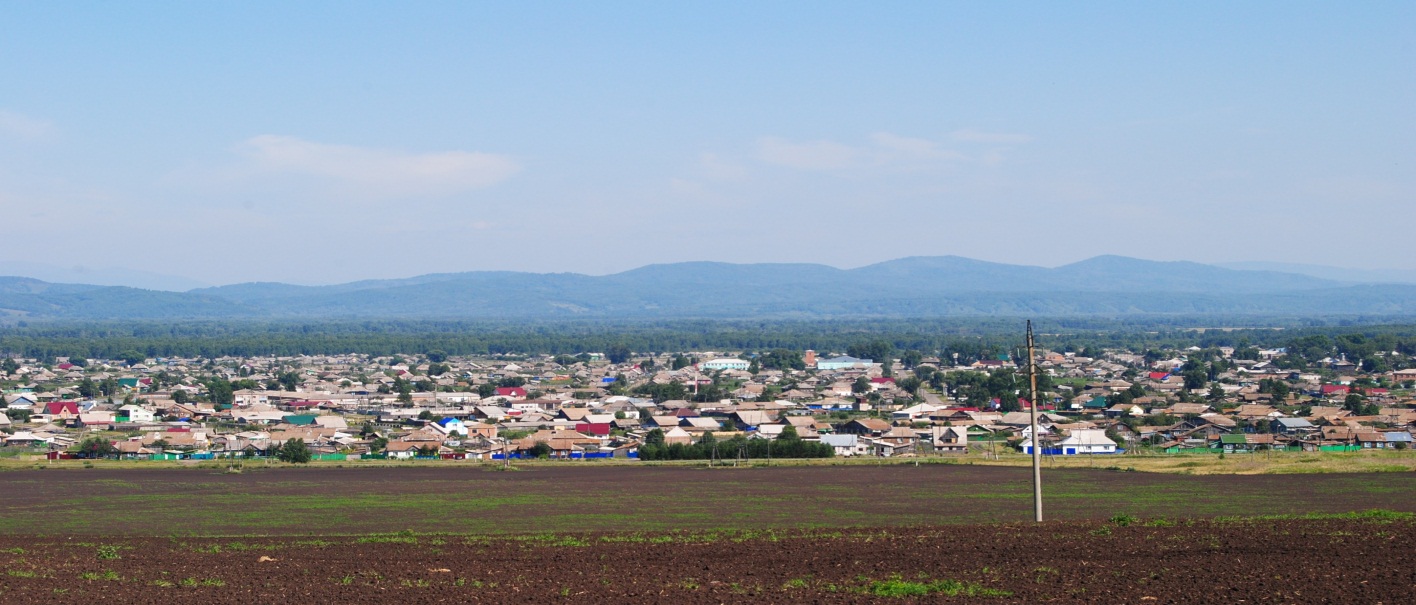 № 10 (295) от 12 августа 2020 г.с. КаратузскоеАДМИНИСТРАЦИЯ КАРАТУЗСКОГО СЕЛЬСОВЕТАРАСПОРЯЖЕНИЕОб утверждении мест размещенияпредвыборных печатных материаловРуководствуясь действующим Российским законодательством, Уставом Каратузского сельсовета Каратузского района Красноярского края, в связи с проведением выборов депутатов Каратузского районного Совета депутатов 6 созыва, выборов депутатов Каратузского сельского Совета депутатов 6 созыва 13.09.2020годаПредоставить места для размещения рекламных материалов (плакатов) на территории Каратузского сельсовета согласно приложению к настоящему распоряжению.Контроль за выполнением настоящего распоряжения оставляю за собой.3. Распоряжение вступает в силу со дня подписания и подлежит опубликованию в печатном издании «Каратузский вестник».Приложение к распоряжению от 10.08.2020г. №81-РМЕСТА ДЛЯ РАЗМЕЩЕНИЯрекламных материалов (плакатов) на территории Каратузского сельсоветаВыпуск номера подготовила администрация Каратузского сельсовета.Тираж: 50 экземпляров.Адрес: село Каратузское улица Ленина 3010.08.2020г.№ 81- РИ.о.главы администрацииКаратузского сельсоветаА.М.Болмутенко№п/пНаименование сельсовета№ избирательного участкаМеста размещения предвыборных агитационных материалов1Каратузский1407с. Каратузское - на заборе жилого дома по ул. Октябрьская, 41 (Болдарук М.Н.);- на здании бывшей конторы колхоза им. Димитрова;- на здании складов магазина «Для Вас» со стороны ул. Мира и заборе магазина со стороны ул. Колхозная.1408- на заборе трансформаторной станции, ул. Димитрова и перекресток ул. – на забре по ул. Кутузова 14 (Копотев М.П.) перекресток ул. Черкасова;- на заборе по ул. Жукова перекресток ул. Станичная;- на заборе у входа ЖКХ по ул. Лазо;- на заборе дома ул. Куйбышева 16, со стороны ул. Революционная1409- на заборе магазина «Покровский» по ул. Заречная;- на заборе магазина «Стимул», ул. Советская;- забор на перекрестке ул. Ленина и Кравченко;- на здании по ул. Ленина (парикмахерская «Локон»)1410- на заборе за магазином «У Петровича» по ул. Ленина;- на заборе АТП по ул. Ленина;- на заборе хлебозавода у магазина «Горячий хлеб»;- на заборе магазина «У Натальи» по ул. 60 лет Октября;- на заборе жилого дома по ул. Пушкина (Светлакова М.А.);- на заборе по ул. Пушкина, перекресток ул. 1-я Каратузская;- на заборе по ул. Юбилейной у жилого дома В.А. Понимаш (ул. Ленина 2-2)1418д.Средний Кужебар- ул.Полтавская, 8 (библиотека)